The results of the 10 questions asked in2106 SHPOA Members Survey are posted below.   411 members responded to the survey this past November, although not everyone answered every question.Question 1   Rank your priorities of these projects from 1 to 7 (1 Being the highest).Question 2     Are you in favor of the Borough spending over $30,000,000 based on initial estimates to eliminate the metal utility poles?   This amount represents burying the wires, not taking down the poles.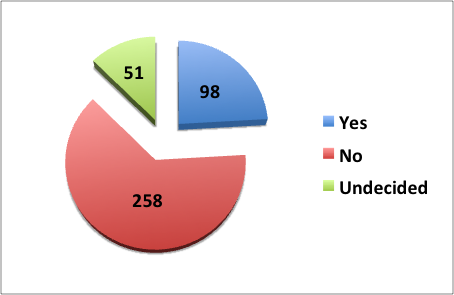 Question 3  In the past 12 months, have you read the Borough's budget?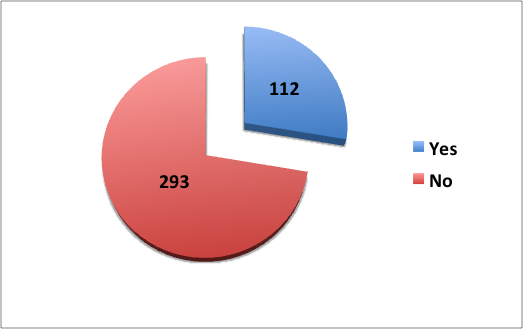 Question 4  In the past 12 months have you read the Borough's Annual Drinking Water Quality Report?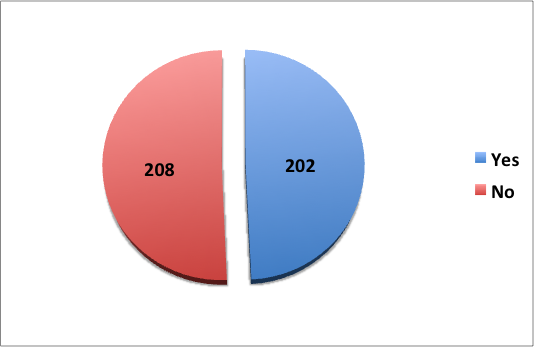 Question 5  How often do you visit the Borough's website?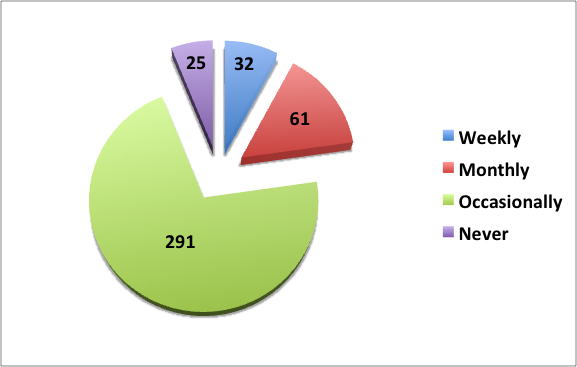 Question 6  Do you visit SHPOA Facebook page to stay informed regarding events and activities in Stone Harbor?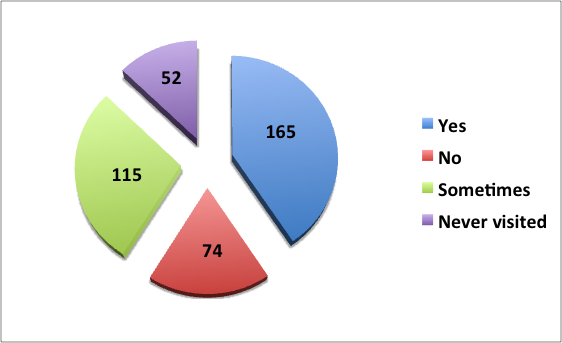 Question 7  Does the SHPOA website provide helpful information?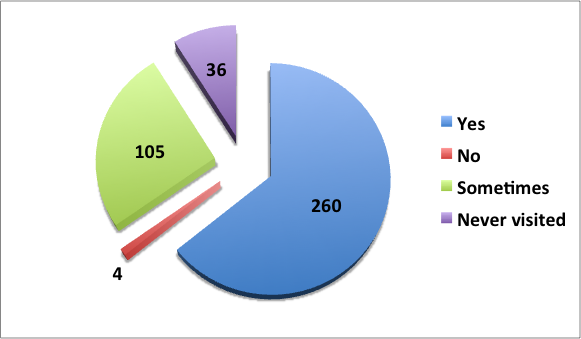 Question 8  Do you find the SHPOA email Blasts keep you informed?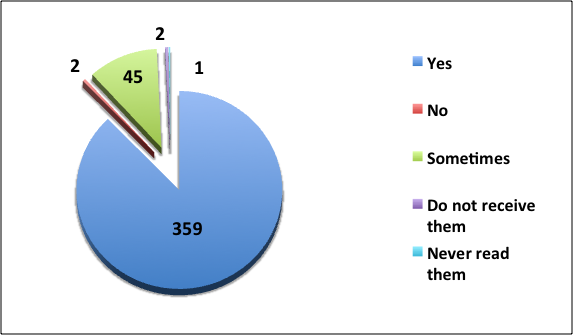 Question 9  What do you use to keep current about Stone Harbor?  Rank each selection 1 thru 6 in order of preference.Question 10  Are you a year round resident of Stone Harbor?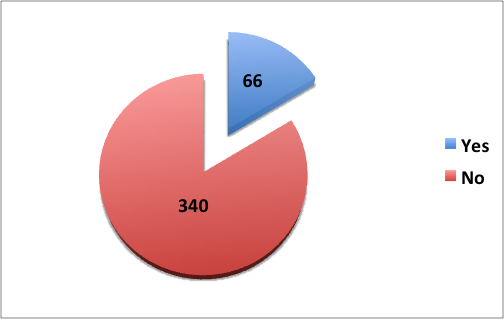 Beach Management and Restoration110 year Borough Financial Plan including projected tax increases2Borough Flood Prevention Program3Bay and Basin maintenance including dredging4Water Supply and Conservation Program5Undergrounding Power Lines and Eliminating Metal Utility Poles6New Police Station7SHPOA website1Borough website2Seven Mile Times website3Cape May Herald website4SHPOA Facebook5Borough's Smart Phone App6